Зависимости у подростков и методы их профилактики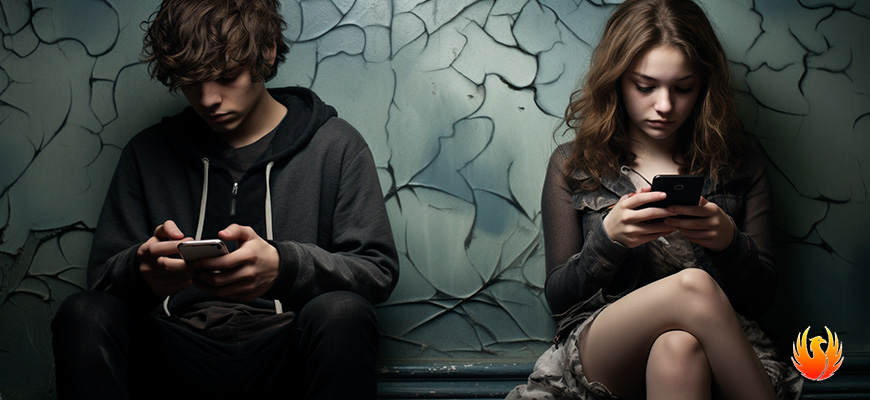 В современном мире, нашим подросткам приходится сталкиваться с разнообразными вызовами и искушениями. Одной из серьезных проблем, с которой они могут столкнуться, является зависимость. Зависимость у подростков – это серьезное явление, способное негативно повлиять на их физическое и психологическое здоровье. Чтобы более глубоко понять данную проблему, рассмотрим ее особенности, методы профилактики и способы решения.Зависимость у подростков может проявляться в разных формах. Это может быть зависимость от различных субстанций, таких как наркотики или алкоголь, а также зависимость от современных технологий, компьютерных игр, социальных сетей и других аспектов жизни. Одной из характерных черт данной проблемы является желание подростков к экспериментам и поиску новых ощущений.Часто подростки не осознают всей серьезности своей зависимости и затягиваются в негативные привычки. Кроме того, они подвержены влиянию своих сверстников, что может усугубить ситуацию. Для родителей и педагогов важно распознавать предупреждающие признаки зависимости, такие как изменение поведения, снижение успеваемости, изоляция и раздражительность.Эффективная профилактика играет ключевую роль в предотвращении зависимости у подростков. Вот несколько советов, которые помогут снизить риск развития данной проблемы:Открытый диалог. Важно наладить открытый и доверительный диалог с подростками. Родители и педагоги должны создать атмосферу, в которой подростки чувствуют, что могут свободно выражать свои мысли и чувства. Это поможет выявить любые проблемы или затруднения, с которыми они сталкиваются, на ранних стадиях.Образование о рисках. Проведение информационных кампаний и уроков о вреде зависимостей поможет подросткам лучше понять потенциальные последствия своих действий. Рассказы о реальных случаях из жизни могут помочь им осознать реальность и опасность данной проблемы.Развитие уверенности. Подростки, обладающие высокой самооценкой и уверенностью в себе, меньше подвержены зависимостям. Родители и педагоги должны поощрять развитие уверенности у подростков, помогая им достигать успехов в различных сферах жизни.Альтернативные занятия. Предоставление подросткам возможности заниматься интересными и полезными хобби может отвлечь их от искушений зависимостей. Спорт, творческие занятия и другие активности способствуют развитию здорового образа жизни.Внимание к окружению. Контроль за тем, с кем подростки общаются, и какое окружение их окружает, также имеет значение. Положительные отношения и поддержка важны для подростков, чтобы они чувствовали себя в безопасности и защищенности.При решении такой проблемы как зависимость, необходимо использовать комплексный подход. Вот несколько шагов, которые могут помочь в этом процессе:Консультация специалистов. Если подросток уже попал в зависимость, важно обратиться за помощью к профессионалам. Психотерапевты, наркологи и другие специалисты помогут разработать индивидуальную программу лечения и реабилитации.Поддержка семьи. Семейная поддержка играет важную роль в успешном преодолении зависимости. Семья должна быть готова поддерживать подростка на пути к выздоровлению, обеспечивать доверительные отношения и понимание.Групповая терапия. Участие в групповых терапевтических сессиях позволяет подросткам обмениваться опытом, поддерживать друг друга и укреплять мотивацию к преодолению зависимости.Развитие навыков. Помимо борьбы с зависимостью, важно развивать навыки, которые помогут подросткам успешно адаптироваться в обществе. Обучение коммуникации, решению конфликтов и управлению стрессом способствует укреплению психологического здоровья.План продолжения. После успешного преодоления зависимости, подросток и его семья должны разработать план продолжения, который поможет поддерживать достигнутые результаты и предотвращать рецидивы.Зависимость у подростков – это сложная проблема, требующая внимания со стороны родителей, педагогов и общества в целом. Осознание особенностей зависимости, применение профилактических мер и комплексный подход к решению проблемы могут помочь подросткам преодолеть данную сложную ситуацию и создать здоровое будущее.Источник: https://fenix-centr.by/zavisimost-u-podrostkov